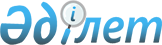 О признании утратившим силу решения Байганинского районного маслихата от 29 апреля 2016 года № 18 "О дополнительном регламентировании порядка проведения мирных собраний, митингов, шествий, пикетов и демонстраций в Байганинском районе"Решение Байганинского районного маслихата Актюбинской области от 18 июня 2020 года № 352. Зарегистрировано Департаментом юстиции Актюбинской области 22 июня 2020 года № 7210
      В соответствии со статьей 7 Закона Республики Казахстан от 23 января 2001 года "О местном государственном управлении и самоуправлении в Республике Казахстан" и статьей 27 Закона Республики Казахстан от 6 апреля 2016 года "О правовых актах", Байганинский районный маслихат РЕШИЛ:
      1. Признать утратившим силу решение Байганинского районного маслихата от 29 апреля 2016 года № 18 "О дополнительном регламентировании порядка проведения мирных собраний, митингов, шествий, пикетов и демонстраций в Байганинском районе" (зарегистрированное в Реестре государственной регистрации нормативных правовых актов № 4913, опубликованное 18 мая 2016 года в информационно-правовой системе нормативных правовых актов Республики Казахстан "Әділет").
      Сноска. В пункт 1 на казахском языке внесено изменение, текст на русском языке не меняется решением Байганинского районного маслихата Актюбинской области от 25.08.2020 № 363 (вводится в действие со дня его первого официального опубликования).


      2. Государственному учреждению "Аппарат Байганинского районного маслихата" в установленном законодательством порядке обеспечить:
      1) государственную регистрацию настоящего решения в Департаменте юстиции Актюбинской области;
      2) размещение настоящего решения на интернет-ресурсе Байганинского районного маслихата после его официального опубликования.
      3. Настоящее решение вводится в действие со дня его первого официального опубликования.
					© 2012. РГП на ПХВ «Институт законодательства и правовой информации Республики Казахстан» Министерства юстиции Республики Казахстан
				
      Председатель сессии 
Байганинского районного маслихата 

Г. Елеуова

      Секретарь Байганинского 
районного маслихата 

Б. Турлыбаев
